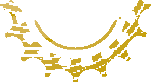 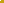 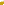 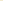 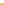 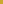 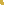 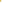 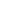 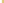 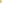 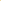 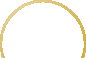 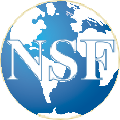 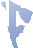 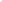 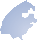 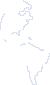 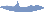 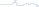 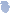 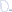 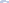 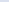 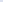 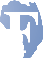 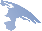 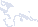 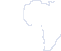 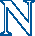 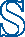 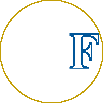 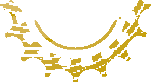 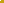 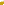 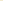 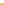 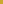 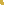 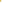 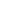 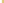 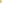 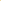 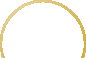 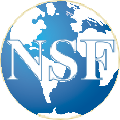 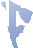 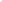 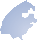 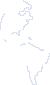 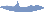 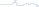 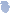 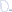 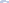 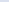 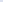 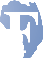 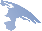 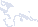 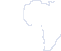 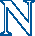 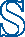 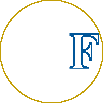 #2221627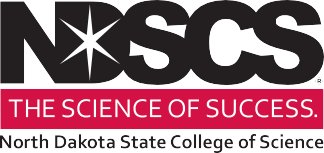 Submission of this application is authorization for releasing scholarship information for reporting purposes, including any photos. NDSCS reserves the right to cancel the scholarship during the year because of academic and/ or other issues.Criteria for scholarship eligibilityBe a United States citizen, national, refugee alien or permanent resident alien.Be enrolled at least part time (6 credits or more) in one of the eligible NDSCS STEM programs for each semester they receive the scholarship.Demonstrate financial need as defined for undergraduate students by the US Department of Education rules for need-based Federal financial aid Free Application for Federal Student Aid (FAFSA).Demonstrate academic talent with a high school or college GPA of 3.0*.*The scholarship selection committee may select scholarship students with a high school or college GPA between 2.5 and 3.0 by identifying demonstrated academic promise, such as rising GPAs during high school or college, strong letters of recommendation, ACT scores, 3.0 GPA in STEM courses, or strong STEM aptitude.Submit a complete application, including two references and a 500-word (maximum length) essay describing program interest, educational and extracurricular experiences, and career goals.Expectations of scholarship recipients Be enrolled in one of the eligible NDSCS STEM programs each semester and maintain satisfactory progress toward degree completion.Maintain satisfactory academic standing: 2.50 GPA for Technologies and Services Programs and 3.00 GPA for Liberal Arts Programs.Participate in mentoring activities and related student success activities.Participate in career success activities.Participate in campus or professional clubs & organizations.Complete periodic surveys as requested by the Grants Director or Project Director.The Science of Success STEM Scholarship Application: 2023-24 Academic YearPlease type the application.The Science of Success STEM Scholarship Application: 2023-24 Academic YearPlease type the application.The Science of Success STEM Scholarship Application: 2023-24 Academic YearPlease type the application.Personal InformationPersonal InformationPersonal InformationName:Name:Name:Date of Birth:SSN:Phone:Current Address:Current Address:Current Address:City:State:ZIP Code:Permanent Address:Permanent Address:Permanent Address:City:State:ZIP Code:Email Address (for 2nd year student, NDSCS email address required): Email Address (for 2nd year student, NDSCS email address required): Email Address (for 2nd year student, NDSCS email address required): Did your mother and/or father attend college? If so, did they graduate? When and with what degree?Did your mother and/or father attend college? If so, did they graduate? When and with what degree?Did your mother and/or father attend college? If so, did they graduate? When and with what degree?Academic InformationAcademic InformationAcademic InformationYear in College: NDSCS Major: Enrollment Status: High School GPA (1st year students only):  ACT Score:  College GPA: eferencesShould be a teacher or work-related professional. (No relatives or friends.)eferencesShould be a teacher or work-related professional. (No relatives or friends.)eferencesShould be a teacher or work-related professional. (No relatives or friends.)Please list two references, with contact information (phone number, email & physical address). 1.2.Please list two references, with contact information (phone number, email & physical address). 1.2.Please list two references, with contact information (phone number, email & physical address). 1.2.Extracurricular Activities, Honors, and AchievementsExtracurricular Activities, Honors, and AchievementsExtracurricular Activities, Honors, and AchievementsPlease provide a list of activities, membership in clubs and/ or student government, honors, and achievements.1.2.Please provide a list of activities, membership in clubs and/ or student government, honors, and achievements.1.2.Please provide a list of activities, membership in clubs and/ or student government, honors, and achievements.1.2.Essay Question300 word minimum, 500 word maximum (please type your essay in the space below)What makes you a good candidate for this scholarship? Please describe the following:a. Your interest and aptitude for your chosen field of study.b. Your career goals. c. How the scholarship will help you reach your academic and career goals.